О выявлении правообладателя ранееучтенного объекта недвижимости       В соответствии со статьей 69.1 Федерального закона от 13.07.2015 №218-ФЗ            «О государственной регистрации недвижимости», статьей 16 Федерального закона от 06.10.2003 №131-ФЗ «Об общих принципах организации местного самоуправления в Российской Федерации» администрация Цивильского муниципального округа Чувашской Республики постановляет: П О С Т А Н О В Л Я Е Т :                 1. В отношении земельного участка с кадастровым номером 21:20:070501:292, расположенного по адресу: Чувашская Республика - Чувашия, р-н Цивильский, с/пос. Булдеевское, садоводческое некоммерческое товарищество «Мечта», уч-к 256, категория: земли сельскохозяйственного назначения для ведения коллективного садоводства, общей площадью 500 кв. м в качестве его правообладателя, владеющим данным объектом недвижимости на праве собственности, выявлена Флегонтова Людмила Николаевна 29.11.1958 года рождения, место рождения:  …, паспорт гражданина Российской Федерации серия … номер …, СНИЛС …, зарегистрированная по адресу: ...                  2. Право собственности Флегонтовой Людмилы Николаевны на земельный участок, указанный в пункте 1, подтверждается Постановлением Главы администрации Цивильского района Чувашской Республики №354 от 26.03.1993года «О закреплении земельных  участков в собственность или пожизненное наследуемое владение». (Список членов садоводческого товарищества «Мечта» прилагается).                  3. Отделу земельных и имущественных отношений администрации Цивильского муниципального округа Чувашской Республики направить в орган регистрации прав заявление о внесении в Единый государственный реестр недвижимости сведений о выявлении правообладателя ранее учтенного объекта недвижимости в течение 5 рабочих дней со дня принятия настоящего постановления.                   4.  Настоящее постановление вступает в силу со дня его подписания.                  5. Контроль за исполнением настоящего постановления возложить на начальника отдела земельных и имущественных отношений администрации Цивильского муниципального округа Чувашской Республики.Глава  Цивильского муниципального округа                                                                                     А.В. ИвановЧĂВАШ РЕСПУБЛИКИ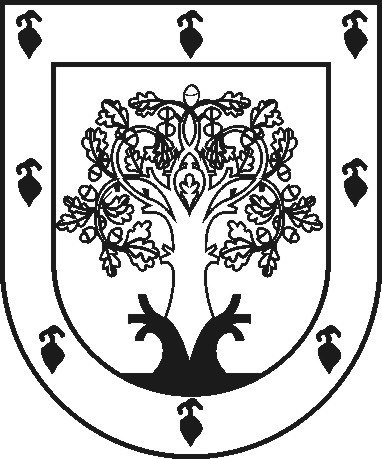 ЧУВАШСКАЯ РЕСПУБЛИКАÇĚРПӲМУНИЦИПАЛЛĂ ОКРУГĔНАДМИНИСТРАЦИЙĚЙЫШĂНУ2024 ç. .. уйӑхĕн ..–мӗшӗ … №Çěрпÿ хулиАДМИНИСТРАЦИЯ ЦИВИЛЬСКОГО МУНИЦИПАЛЬНОГО ОКРУГАПОСТАНОВЛЕНИЕ                   .. … 2024 г. № …город Цивильск